ZAPOWIEDZIDo zawarcia sakramentu małżeństwa przygotowują się następujące osoby: Michał Iwaniuk kawaler z Janowa Podlaskiego i Beata Karolina Gieruszka panna z Wólki Polinowskiej par. Komarno – ZAPOWIEDŹ 1, Maciej Łukasz Maciejewski kawaler z Janowa Podlaskiego i Ewa Ratyńska panna z Janowa Podlaskiego – ZAPOWIEDŹ 14 Niedziela Wielkiego PostuEwangelia wg św. Jana 9,1-41. Jezus przechodząc obok ujrzał pewnego człowieka, niewidomego od urodzenia.
Uczniowie Jego zadali Mu pytanie: «Rabbi, kto zgrzeszył, że się urodził niewidomy - on czy jego rodzice?»
Jezus odpowiedział: «Ani on nie zgrzeszył, ani rodzice jego, ale stało się tak, aby się na nim objawiły sprawy Boże.
Trzeba nam pełnić dzieła Tego, który Mnie posłał, dopóki jest dzień. Nadchodzi noc, kiedy nikt nie będzie mógł działać.
Jak długo jestem na świecie, jestem światłością świata».
To powiedziawszy splunął na ziemię, uczynił błoto ze śliny i nałożył je na oczy niewidomego, i rzekł do niego: «Idź, obmyj się w sadzawce Siloam» - co się tłumaczy: Posłany. On więc odszedł, obmył się i wrócił, widząc.
A sąsiedzi i ci, którzy przedtem widywali go jako żebraka, mówili: «Czyż to nie jest ten, który siedzi i żebrze?»
Jedni twierdzili: «Tak, to jest ten», a inni przeczyli: «Nie, jest tylko do tamtego podobny». On zaś mówił: «To ja jestem».
Mówili więc do niego: «Jakżeż oczy ci się otwarły?»
On odpowiedział: «Człowiek zwany Jezusem uczynił błoto, pomazał moje oczy i rzekł do mnie: "Idź do sadzawki Siloam i obmyj się". Poszedłem więc, obmyłem się i przejrzałem».
Rzekli do niego: «Gdzież On jest?» Odrzekł: «Nie wiem».
Zaprowadzili więc tego człowieka, niedawno jeszcze niewidomego, do faryzeuszów.
A tego dnia, w którym Jezus uczynił błoto i otworzył mu oczy, był szabat.
I znów faryzeusze pytali go o to, w jaki sposób przejrzał. Powiedział do nich: «Położył mi błoto na oczy, obmyłem się i widzę».
Niektórzy więc spośród faryzeuszów rzekli: «Człowiek ten nie jest od Boga, bo nie zachowuje szabatu». Inni powiedzieli: «Ale w jaki sposób człowiek grzeszny może czynić takie znaki?» I powstał wśród nich rozłam.
Ponownie więc zwrócili się do niewidomego: «A ty, co o Nim mówisz, jako że ci otworzył oczy?» Odpowiedział: «To prorok».
Żydzi jednak nie uwierzyli, że był niewidomy i że przejrzał, tak że aż przywołali rodziców tego, który przejrzał; i wypytywali ich, mówiąc: «Czy waszym synem jest ten, o którym twierdzicie, że się niewidomy urodził? W jaki to sposób teraz widzi?»
Rodzice zaś jego tak odpowiedzieli: «Wiemy, że to jest nasz syn i że się urodził niewidomy.
Nie wiemy, jak się to stało, że teraz widzi, nie wiemy także, kto mu otworzył oczy. Zapytajcie jego samego, ma swoje lata, będzie mówił sam za siebie».
Tak powiedzieli jego rodzice, gdyż bali się Żydów. Żydzi bowiem już postanowili, że gdy ktoś uzna Jezusa za Mesjasza, zostanie wyłączony z synagogi.
Oto dlaczego powiedzieli jego rodzice: «Ma swoje lata, jego samego zapytajcie».
Znowu więc przywołali tego człowieka, który był niewidomy, i rzekli do niego: «Oddaj chwałę Bogu. My wiemy, że człowiek ten jest grzesznikiem».
Na to odpowiedział: «Czy On jest grzesznikiem, tego nie wiem. Jedno wiem: byłem niewidomy, a teraz widzę».
Rzekli więc do niego: «Cóż ci uczynił? W jaki sposób otworzył ci oczy?»
Odpowiedział im: «Już wam powiedziałem, a wy nie słuchaliście. Po co znowu chcecie słuchać? Czy i wy chcecie zostać Jego uczniami?»
Wówczas go obrzucili obelgami i rzekli: «To ty jesteś Jego uczniem, a my jesteśmy uczniami Mojżesza.
My wiemy, że Bóg przemówił do Mojżesza. Co do Niego zaś nie wiemy, skąd pochodzi».
Na to odpowiedział im ów człowiek: «W tym wszystkim to jest dziwne, że wy nie wiecie, skąd pochodzi, a mnie oczy otworzył.
Wiemy, że Bóg nie wysłuchuje grzeszników, ale wysłuchuje każdego, kto jest czcicielem Boga i pełni Jego wolę.
Od wieków nie słyszano, aby ktoś otworzył oczy niewidomemu od urodzenia.
Gdyby ten człowiek nie był od Boga, nie mógłby nic czynić».
Rzekli mu w odpowiedzi: «Cały urodziłeś się w grzechach, a nas pouczasz?» I wyrzucili go precz.
Jezus usłyszał, że wyrzucili go precz, i spotkawszy go rzekł do niego: «Czy ty wierzysz w Syna Człowieczego?»
On odpowiedział: «A któż to jest, Panie, abym w Niego uwierzył?»
Rzekł do niego Jezus: «Jest Nim Ten, którego widzisz i który mówi do ciebie».
On zaś odpowiedział: «Wierzę, Panie!» i oddał Mu pokłon.
A Jezus rzekł: «Przyszedłem na ten świat, aby przeprowadzić sąd, aby ci, którzy nie widzą, przejrzeli, a ci, którzy widzą stali się niewidomymi».
Usłyszeli to niektórzy faryzeusze, którzy z Nim byli i rzekli do Niego: «Czyż i my jesteśmy niewidomi?»
Jezus powiedział do nich: «Gdybyście byli niewidomi, nie mielibyście grzechu, ale ponieważ mówicie: "Widzimy", grzech wasz trwa nadal».22.03.2020   4 Niedziela Wielkiego Postu1. W środę 25 marca obchodzimy Uroczystość  Zwiastowania  Pańskiego. Jest to zarazem Dzień Świętości Życia. W  tym  dniu  podczas  Mszy  św.  o  godz.  9.30  nabożeństwo  i  rozpoczęcie  9-miesięcznych  modlitw  o  życie  i  zdrowie  dla  dzieci  będących  pod  sercem  matek, których życie jest zagrożone. W  kruchcie  kościoła  są  wywieszone  w   ramkach  obrazowych  podstawowe  informacje    na  temat  rozwoju  życia  ludzkiego  pod  sercem  matki. Modlitwa oraz materiały dotyczące podjęcia duchowej adopcji dziecka poczętego dostępne są do pobrania na stronie www.duchowa-adopcja.pl2. Wprowadziliśmy tymczasową praktykę Mszy św. niedzielnej w sobotę wieczorem, aby stworzyć więcej miejsc wolnych w kościele w niedzielę.3. Baranki na stół wielkanocny w cenie po 5 zł są wyłożone w kościele na stoliku.4. W celu uniknięcia zagrożenia, tymczasowo nie będziemy zbierać tacy w tradycyjny sposób, natomiast koszyki na tacę będą wystawione na stoliku na końcu kościoła.5. Kościół pozostaje otwarty dla wiernych każdego dnia od rana do wieczora. Codziennie od godz. 14.00 do godz. 16.00 trwa adoracja w ciszy Pana Jezusa obecnego w Najświętszym Sakramencie. W czasie adoracji jest dostępny kapłan w konfesjonale. Prosimy, aby w tym czasie korzystać ze spowiedzi wielkanocnej ze względu na odwołanie rekolekcji wielkopostnych.6. Bóg zapłać za ofiary na kwiaty do grobu Pańskiego: KRK zel. Teresy Protasiuk z Janowa Podl. – 100 zł, Mieszkańcy Ostrowa – 350 zł, KRK zel. Janiny Nowickiej – 100 zł7. W tym tygodniu odeszła do Pana: Anna Korolczuk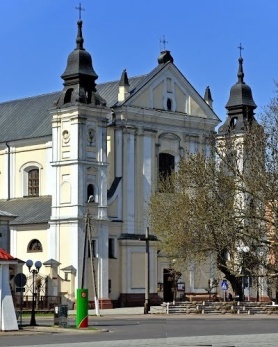 22 marca 2020 r.W CIENIU BazylikiPismo Parafii Trójcy św. w Janowie Podlaskim-do użytku wewnętrznego-PONIEDZIAŁEK – 23 marcaPONIEDZIAŁEK – 23 marca7.00+Mariana w (r.), Irenę, Stanisława, dusze w czyśćcu cierpiące – of. Jadwiga Kosińska17.001. +Stefanię, Franciszka, zm z rodz Daniluków – of. Wnuczka2. +Katarzynę, Walerię, Stanisława, Jana, Wiktora, Kazimierza, Franciszka – of. Halina KopytiukWTOREK – 24 marcaWTOREK – 24 marca7.00 1. +Zenobię, Mateusza, zm z rodz Sacharuków – of. Wnuczka2. +Feliksa, Weronikę, Mieczysława, zm z rodz Hurów i Chwedoruków17.001. +Marię w dniu imienin – of. Córka2. (poza par.) +Annę Czuchan – of. synŚRODA – 25 marcaŚRODA – 25 marca7.00 Dz – bł z racji imienin Marii Brojek o Boże bł i potrzebne łaski – of. koleżanki9.301. +Genowefę i Bronisława Kozińskich2. +Irenę w (r.), Ryszarda, zm z rodz Miniewiczów, Stanisława, Marcelę, Marka Panasiuka – of. Elżbieta Panasiuk3. (poza par.) +zm z rodz Demczuków, Demianiuków, Nitychoruków17.001. W intencji uczestników nowenny do MBNP2. +Arkadiusza Nikoniuka w 30 dzCZWARTEK – 26 marcaCZWARTEK – 26 marca7.00+Stanisława, Jadwigę, Zofię, Stefana, Antoninę, Józefa, Antoninę, Marka, Edwarda, zm z rodz Tychmanowiczów i Pucków – of. Tadeusz Tychmanowicz17.001. +Eugeniusza, Annę, Jadwigę, zm z rodz Melaniuków i Żuków – of. rodzina2. +Hieronimę w 19 r., Kazimierza, zm z rodz Jakimiuków, Orzechowskich – of. dzieciPIĄTEK – 27 marcaPIĄTEK – 27 marca7.001. +Antoninę, Bronisława, Adama, Zofię, Anastazję, Tomasza, Michalinę – of. Franciszek Tyszka2. +Annę Korolczuk w 9 dz17.00+Jana Hurę – of. Koleżanki Jacka z Urzędu SkarbowegoSOBOTA – 28 marcaSOBOTA – 28 marca7.00+Józefa Kosika – of. Córka chrzestna z rodziną17.00+Jerzego, Ninę, Jana, Marię, MikołajaNIEDZIELA – 29 marcaNIEDZIELA – 29 marca8.00+Piotra, Antoninę, Paulinę, Jana, Krystynę, Eugeniusza, Mieczysława, Kazimierę, Jadwigę, zm z rodz Bułajów, Dominiczuków, Dmochowskich 9.301. +Józefa w 6 r., zm z rodz Fedoruków, Weremczuków, Jówków – of. rodzina2. +Stanisława w 10 r., Annę, Kazimierza, Jadwigę, Janinę, Franciszka, Mariannę – of. Teresa Gładoniuk3. +Ludwika i Helenę Tychmanowiczów – of. Syn Jerzy z rodziną11.30+Janinę w (r.), Feliksa, Franciszka, Floriana, Matronę, zm z rodz Skrodziuków i Skrzypczaków – of. Teresa Plażuk17.00+Marię w (r.), Franciszka, Stefanię, Aleksandra – of. rodzina